Рабочая программавоспитателя первой младшей группы общеразвивающей направленностиМОУ «Начальная школа «Азбука детства»»с. Стрелецкое Белгородского района Белгородской области»(структурное подразделение – «детский сад»)на 2020 – 2021 годРазработчики программы:Боженова Е.И.Макарова Ю.С.с.Стрелецкое2020 г.ВВЕДЕНИЕНазвание программы: Рабочая программа воспитателя группы раннего возраста «А» общеразвивающей направленности муниципального общеобразовательного учреждения «Начальная школа «Азбука детства» с. Стрелецкое Белгородского района Белгородской области», структурное подразделение – «детский сад»на 2020-2021 учебный год.Разработчики Программы: Макарова Ю.С. воспитатель; Боженова Е.И., воспитательИсполнитель Программы: воспитатели группы раннего возраста образовательной организации, педагоги, заменяющие на время отсутствия основного работника.Сроки реализации: 2020-2021 учебный год.Список используемых сокращений:ДО - дошкольное образование;ДОО - дошкольная образовательная организация;РП - рабочая программа;ФГОС ДО - федеральный государственный образовательный стандарт дошкольного образования;ООП ДО - основная образовательная программа дошкольного образования;ОП ДО -  образовательная программа дошкольного образования;Содержание Целевой раздел ПрограммыПояснительная записка………………………………………………………………………….41.1.Цели и задачи Программы…………………………………………………..........................41.2. Принципы и подходы к формированию Программы……………………..........................51.3. Возрастные и индивидуальные особенности обучающихся ДОО……………………….71.4.Планируемые результаты освоения Программы………………………..............................9Содержательный раздел Программы2.1.Содержание и основные направления образовательной деятельности   по реализации образовательных областей…………………………………………………………………….10Социально – коммуникативное развитие…………………………………………….10Познавательное развитие……………………………………………………………..12Речевое развитие………………………………………………………………………13Художественно – эстетическое развитие…………………………………………….15Физическое  развитие………………………………………………………………….182.2.Особенности организации образовательного процесса в  группе раннего возраста с учетом регионального компонента………………..................................................................232.3.Система мониторинга детского развития……………………………………………….242.4. Перспективный план взаимодействия с родителями на год…………………………..25Организационный раздел Программы3.1.Режим дня  группы……………………………………………………………………….263.2.Учебный план……………………………………………………………………………..283.3.Схема распределения образовательной деятельности…………………………………293.4. Режим двигательной активности……………………………………………………….303.5.Описание традиционных событий (праздники, развлечения, досуги)……  …………313.6.Перспективно – тематическое планирование на учебный год…………… .…………313.7. Описание материально-технического и методического  обеспечения Программы…………………………………………………………………………………….313.8. Особенности организации развивающей предметно-пространственной среды……………………………………………………………………………………………35Целевой раздел ПрограммыПояснительная записка	Рабочая программа воспитателя первой младшей группы «А» общеразвивающей направленности (далее – Программа) разработана в соответствии с основной образовательной  программой дошкольного образования МОУ «Начальная школа «Азбука детства» с. Стрелецкое Белгородского района Белгородской области», структурное подразделение – «детский сад»и отражает особенности содержания и организации образовательного процесса в   группе раннего возраста.1.1.  Цели и задачи Программы в соответствии с ФГОС ДО (п. 1.6.ФГОС ДО)Основными целями МОУ «Начальная школа с. Стрелецкое», структурное подразделение – «детский сад» по реализации Программы являются: формирование основ базовой  культуры личности, развитие физических, интеллектуальных, нравственных, эстетических и личностных качеств, формирование предпосылок учебной деятельности, сохранение и укрепление здоровья детей дошкольного возраста;обеспечение развития личности детей дошкольного возраста в различных видах общения и деятельности с учётом их возрастных, индивидуальных психологических и физиологических особенностей;создание условий развития ребенка, открывающих возможности для его позитивной социализации, личностного развития, развития инициативы и творческих способностей на основе сотрудничества со взрослыми и сверстниками и соответствующим возрасту видам деятельности;создание развивающей образовательной среды, которая представляет собой систему условий социализации и индивидуализации детей.        Задачи:	охрана и укрепление физического и психического здоровья детей, в том числе их эмоционального благополучия;обеспечение равных возможностей для полноценного развития каждого ребёнка в период дошкольного детства независимо от места проживания, пола, нации, языка, социального статуса, психофизиологических и других особенностей (в том числе ограниченных возможностей здоровья);обеспечение преемственности целей, задач и содержания образования, реализуемых в рамках образовательных программ различных уровней (далее – преемственность основных образовательных программ дошкольного и начального общего образования);создание благоприятных условий развития детей в соответствии с их возрастными и индивидуальными особенностями и склонностями, развитие способностей и творческого потенциала каждого ребёнка как субъекта отношений с самим собой, другими детьми, взрослыми и миром;объединение обучения и воспитания в целостный образовательный
процесс на основе духовно-нравственных и социокультурных ценностей и принятых в обществе правил и норм поведения в интересах человека, семьи, общества;формирование общей культуры личности детей, в том числе ценностей здорового образа жизни, развитие их социальных, нравственных, эстетических, интеллектуальных, физических качеств, инициативности, самостоятельности и ответственности ребёнка, формирование предпосылок учебной деятельности;обеспечение вариативности и разнообразия содержания Программы и организационных форм дошкольного образования, возможности формирования Программ различной направленности с учётом образовательных потребностей, способностей и состояния здоровья детей;формирование социокультурной среды, соответствующей возрастным, индивидуальным, психологическим и физиологическим особенностям  детей;обеспечение психолого-педагогической поддержки семьи и повышение компетентности родителей (законных представителей) в вопросах развития и образования, охраны и укрепления здоровья детей.        Программа обеспечивает развитие личности детей раннего возраста в различных видах общения и деятельности с учетом возрастных, индивидуальных психологических и физиологических особенностей по основным направлениям развития: физическому, социально – коммуникативному, познавательному, речевому, художественно – эстетическому. Программа включает три основных раздела: целевой, содержательный и организационный и часть, формируемую участниками образовательных отношений. Обязательная часть Программы предполагает комплексность подхода, обеспечивая развитие детей во всех пяти взаимодополняющих образовательных областях: • социально-коммуникативное развитие; • познавательное развитие; • речевое развитие; • художественно-эстетическое развитие; • физическое развитие. Рабочая программа разработана на основе инновационной программы дошкольного образования, обязательная часть которой отражает содержание инновационной программы дошкольного образования «От рождения до школы» под редакцией Н.Е. Вераксы, Т.С. Комаровой, Э.М. Дорофеевой, М.: «Мозаика-Синтез», 2020 г.).Часть, формируемая участниками образовательных отношений разработана на основе содержания программы: «Выходи играть во двор» - парциальная программа дошкольного образования, под редакцией Л.Н.Волошиной (ОО «Физическое развитие»).Принципы и подходы к формированию ПрограммыПрограмма  разработана в соответствии с основными нормативно -  правовыми документами:Законом РФ от 29.12.2012 г. №273-ФЗ «Об образовании в Российской Федерации»,Федеральным законом от 24 июля 1998 г. № 124-ФЗ «Об основных гарантиях прав ребенка в Российской Федерации» (принят Государственной Думой 3 июля 1998 года, одобрен Советом Федерации 9 июля 1998 года; Постановлением Главного государственного санитарного врача РФ от 15 мая 2013г. №26 «Об утверждении СанПиН 2.4.1.3049-13 «Санитарно-эпидемиологические требования к устройству, содержанию и организации режима работы дошкольных образовательных организаций»; Приказом Министерства образования и науки РФ от 30 августа 2013 года №1014 «Об утверждении Порядка организации и осуществления образовательной деятельности по основным общеобразовательным программам - образовательным программам дошкольного образования»; Приказом Министерства образования и науки РФ от 17 октября 2013 года №1155 «Об утверждении федерального государственного образовательного стандарта дошкольного образования»; Постановлением Правительства Белгородской области от 30.12.2013 г. № 528-пп «Об утверждении государственной программы Белгородской области «Развитие образования Белгородской области на 2014-2020 годы»;  Постановлением Правительства Белгородской области от 28 октября 2013 г. № 431-пп «Об утверждении Стратегии развития дошкольного, общего и дополнительного образования Белгородской области на 2013-2020 годы»; Уставом МОУ «Начальная школа с. Стрелецкое», лицензией на право ведения образовательной деятельности (№8899 от 01.10.2020 г., выданной департаментом образования Белгородской области») и иными локальными актами.При разработке Программы учтены следующие  методологические подходы:качественный подход;возрастной подход;деятельностный подход;личностный подход;культурно – исторический подход.В основу Программы положены принципы, сформулированные  в соответствии с Конституцией Российской Федерации, Конвенцией ООН о правах ребенка и иных законодательных актах Российской Федерации:поддержка разнообразия детства; сохранение уникальности и самоценности детства как важного этапа в общем развитии человека, самоценность детства - понимание (рассмотрение) детства как периода жизни значимого самого по себе, без всяких условий; значимого тем, что происходит с ребенком сейчас, а не тем, что этот период есть период подготовки к следующему периоду;личностно-развивающий и гуманистический характер взаимодействия взрослых (родителей (законных представителей), педагогических и иных работников  дошкольной образовательной организации) и детей;уважение личности ребенка;реализация программы в формах, специфических для детей данной возрастной группы, прежде всего в форме игры, познавательной и исследовательской деятельности, в форме творческой активности, обеспечивающей художественно-эстетическое развитие ребенка.Значимые для разработки и реализации Программы характеристикиМОУ «Начальная школа с.Стрелецкое», структурное подразделение – «детский сад» введен в эксплуатацию 12.02.2020 года. Образовательное учреждение расположено в типовом одноэтажном здании, отвечающем санитарно-гигиеническим, противоэпидемическим требованиям, правилам противопожарной безопасности.  Общая площадь здания составляет – 1631.9 кв. м.Проектная мощность структурного подразделения «детский сад» – 99 человек. В здании структурного подразделения «детский сад» располагаются 5 групповых ячеек, включающих в себя игровые и спальные помещения, раздевалки, туалетные комнаты, спортивно-музыкальный зал, кабинет учителя – логопеда/учителя-дефектолога, педагога-психолога,  медицинский блок, пищеблок, прачечный блок.        На территории учреждения размещены: 5 игровых площадок для прогулок детей, спортивная площадка, дополнительная развивающая зона «Автогородок». Игровые площадки оснащены необходимым игровым  оборудованием в соответствии с требованиями СанПиН, ФГОС ДО. Территория ДОО озеленена, по периметру участок имеет ограждение, освещение. Ближайшее  окружение  – МОУ «Стрелецкая средняя общеобразовательная школа», МДОУ «Детский сад №32 с. Стрелецкое». Это создает благоприятные условия для организации воспитательно – образовательного процесса, расширяет спектр возможностей по активизации взаимодействия участников образовательного процесса по решению задач  физического, художественно-эстетического, социально – коммуникативного, познавательного и речевого направлений и совершенствованию работы по  созданию положительного имиджа учреждения среди жителей микрорайона и близлежащей территории.          Группа раннего возраста функционирует в режиме 12 часового пребывания воспитанников при пятидневной рабочей неделе. Программа реализуется в течение всего времени пребывания воспитанников в учреждении.     Воспитание и обучение в структурном подразделении «детский сад» ведется на русском языке. Срок реализации рабочей Программы: 2020 – 2021 учебный год (1 год).Возрастные и индивидуальные особенности контингента воспитанниковСписочный состав группы на 01.10.2020 г.: 21 человек, из них: мальчиков -    10 человек, девочек – 11 человек.Распределение детей по группам здоровья:Характеристика возрастных особенностей детей2-3 годаНа третьем году жизни дети становятся самостоятельнее. Продолжают развиваться предметная деятельность, деловое сотрудничество ребенка и взрослого; совершенствуются восприятие, речь, начальные формы произвольного поведения, игры, наглядно-действенное мышление, в конце года появляются основы наглядно-образного мышления.Развитие предметной деятельности связано с усвоением культурных способов действия с различными предметами. Совершенствуются соотносящие и орудийные действия. Умение выполнять орудийные действия развивает произвольность, преобразуя натуральные формы активности в культурные на основе предлагаемой взрослыми модели, которая выступает в качестве не только объекта для подражания, но и образца, регулирующего собственную активность ребенка.В ходе совместной с взрослыми предметной деятельности продолжает развиваться понимание речи. Слово отделяется от ситуации и приобретает самостоятельное значение. Дети продолжают осваивать названия окружающих предметов, учатся выполнять словесные просьбы взрослых, ориентируясь в пределах ближайшего окружения. Количество понимаемых слов значительно возрастает. Совершенствуется регуляция поведения в результате обращения взрослых к ребенку, который начинает понимать не только инструкцию, но и рассказ взрослых. Интенсивно развивается активная речь детей. К трем годам они осваивают основные грамматические структуры, пытаются строить сложные и сложноподчиненные предложения, в разговоре со взрослыми используют практически все части речи. Активный словарь достигает примерно 1500–2500 слов.К концу третьего года жизни речь становится средством общения ребенка со сверстниками. В этом возрасте у детей формируются новые виды деятельности: игра, рисование, конструирование. Игра носит процессуальный характер, главное в ней — действия, которые совершаются с игровыми предметами, приближенными к реальности. В середине третьего года жизни широко используются действия с предметами-заместителями. Появление собственно изобразительной деятельности обусловлено тем, что ребенок уже способен сформулировать намерение изобразить какой-либо предмет. Типичным является изображение человека в виде «головонога» — окружности и отходящих от нее линий.На третьем году жизни совершенствуются зрительные и слуховые ориентировки, что позволяет детям безошибочно выполнять ряд заданий: осуществлять выбор из 2–3 предметов по форме, величине и цвету; различать мелодии; петь.Совершенствуется слуховое восприятие, прежде всего фонематический слух. К трем годам дети воспринимают все звуки родного языка, но произносят их с большими искажениями. Основной формой мышления является наглядно-действенная. Ее особенность заключается в том, что возникающие в жизни ребенка проблемные ситуации разрешаются путем реального действия с предметами.К концу третьего года жизни у детей появляются зачатки наглядно-образного мышления. Ребенок в ходе предметно-игровой деятельности ставит перед собой цель, намечает план действия и т. п.Для детей этого возраста характерна неосознанность мотивов, импульсивность и зависимость чувств и желаний от ситуации. Дети легко заражаются эмоциональным состоянием сверстников. Однако в этот период начинает складываться и произвольность поведения. Она обусловлена развитием орудийных действий и речи. У детей появляются чувства гордости и стыда, начинают формироваться элементы самосознания, связанные с идентификацией с именем и полом. Ранний возраст завершается кризисом трех лет. Ребенок осознает себя как отдельного человека, отличного от взрослого. У него формируется образ Я. Кризис часто сопровождается рядом отрицательных проявлений: негативизмом, упрямством, нарушением общения с взрослым и др. Кризис может продолжаться от нескольких месяцев до двух лет.1.4. Планируемые результаты  освоения ПрограммыРезультаты освоения Программы представлены в виде целевых ориентиров дошкольного образования, которые представляют собой социально-нормативные возрастные характеристики возможных достижений ребенка  на данном этапе(п.4.6.ФГОС ДО).Целевые ориентиры  образования в раннем возрасте:Ребенок интересуется окружающими предметами и активно действует с ними; эмоционально вовлечен в действия с игрушками и другими предметами, стремится проявлять настойчивость в достижении результата своих действий.Использует специфические, культурно фиксированные предметные действия, знает назначение бытовых предметов (ложки, расчески, карандаша и пр.) и умеет пользоваться ими. Владеет простейшими навыками самообслуживания; стремится проявлять самостоятельность в бытовом и игровом поведении; проявляет навыки опрятности.Проявляет отрицательное отношение к грубости, жадности.Соблюдает правила элементарной вежливости (самостоятельно или по напоминанию говорит «спасибо», «здравствуйте», «до свидания»,«спокойной ночи» (в семье, в группе)); имеет первичные представления об элементарных правилах поведения в детском саду, дома, на улице и старается соблюдать их.Владеет активной речью, включенной в общение; может обращаться с вопросами и просьбами, понимает речь взрослых; знает названия окружающих предметов и игрушек. Речь становится полноценным средством общения с другими детьми.Стремится к общению со взрослыми и активно подражает им в движениях и действиях; появляются игры, в которых ребенок воспроизводит действия взрослого. Эмоционально откликается на игру, предложенную взрослым, принимает игровую задачу.Проявляет интерес к сверстникам; наблюдает за их действиями и подражает им. Умеет играть рядом со сверстниками, не мешая им. Проявляет интерес к совместным играм небольшими группами.Проявляет интерес к окружающему миру природы, с интересом участвует в сезонных наблюдениях.Проявляет интерес к стихам, песням и сказкам, рассматриванию картинок, стремится двигаться под музыку; эмоционально откликается на различные произведения культуры и искусства.Проявляет интерес к продуктивной деятельности (рисование, лепка, аппликация, конструирование).У ребенка развита крупная моторика, он стремится осваивать различные виды движений (бег, лазанье, перешагивание и пр.). С интересом участвует в подвижных играх с простым содержанием, несложными движениями.Содержательный разделСодержание и основные направления образовательной деятельности по реализации образовательных областейСоциально – коммуникативное развитиеЦель: усвоение норм и ценностей, принятых в обществе, включая моральные и нравственные ценности; развитие общения и взаимодействия ребенка со взрослыми и сверстниками; становление самостоятельности, целенаправленности и саморегуляции собственных действий; развитие социального и эмоционального интеллекта, эмоциональной отзывчивости, сопереживания, формирование готовности к совместной деятельности со сверстниками, формирование уважительного отношения и чувства принадлежности к своей семье и к сообществу детей и взрослых в Организации; формирование позитивных установок к различным видам труда и творчества; формирование основ безопасного поведения в быту, социуме, природе.Познавательное развитиеЦель:  развитие интересов детей, любознательности и познавательной мотивации; формирование познавательных действий, становление сознания; развитие воображения и творческой активности; формирование первичных представлений о себе, других людях, объектах окружающего мира, о свойствах и отношениях объектов окружающего мира (форме, цвете, размере, материале, звучании, ритме, темпе, количестве, числе, части и целом, пространстве и времени, движении и покое, причинах и следствиях и др.); формирование первичных представлений о малой родине и Отечестве, представлений о социокультурных ценностях нашего народа, об отечественных традициях и праздниках, о планете Земля как общем доме людей, об особенностях её природы, многообразии стран и народов мира.Речевое развитиеЦель: владение речью как средством общения и культуры; обогащение активного словаря; развитие связной, грамматически правильной диалогической и монологической речи; развитие речевого творчества; развитие звуковой и интонационной культуры речи, фонематического слуха; знакомство с книжной культурой, детской литературой, понимание на слух текстов различных жанров детской литературы; формирование звуковой аналитико-синтетической активности как предпосылки обучения грамоте.Художественно – эстетическое развитиеЦель: развитие предпосылок ценностно-смыслового    восприятия    и    понимания    произведений    искусства (словесного, музыкального, изобразительного), мира природы; становление эстетического отношения к окружающему миру; формирование элементарных представлений о видах искусства; восприятие музыки, художественной литературы, фольклора; стимулирование сопереживания персонажам художественных произведений; реализацию самостоятельной творческой деятельности детей (изобразительной, конструктивно-модельной, музыкальной и др.).Физическое   развитиеЦель: приобретение опыта в следующих видах деятельности детей: двигательной, в том числе связанной с выполнением упражнений, направленных на развитие таких физических качеств, как координация и гибкость; способствующих правильному формированию опорно-двигательной системы организма, развитию равновесия, координации движения, крупной и мелкой моторики обеих рук, а также с правильным, не наносящем ущерба организму, выполнением основных движений (ходьба, бег, мягкие прыжки, повороты в обе стороны);формирование начальных представлений о некоторых видах спорта; овладение подвижными играми с правилами; становление целенаправленности и саморегуляции в двигательной сфере; становление ценностей здорового образа жизни, овладение его элементарными нормами и правилами (в питании, двигательном режиме, закаливании, при формировании полезных привычек и др.).Модель организации образовательного процессаРешение образовательных задач осуществляется в ходе:Совместной деятельности (организованная образовательная деятельность + образовательная деятельность, осуществляемая в ходе режимных моментов);Самостоятельной деятельности детей;Взаимодействия с родителями, социумом.Содержание образовательного процесса осуществляется с учетом основных видов детской деятельности:Особенности организации образовательного процесса в группе раннего возраста «А» с учетом регионального компонента.Приоритетные направления деятельности: В образовательную область «Физическое развитие» включена парциальная программа и технология «Играйте на здоровье» (физическое развитие детей 3-7 лет) под редакцией  Л.Н. Волошиной, Т.В. Куриловой.Цель программы: совершенствовать содержание двигательной деятельности младших дошкольников на основе использования элементов спортивных и подвижных игр.Задачи программы:обогащение двигательного опыта дошкольников новыми двигательными  действиями, обучение правильной технике выполнения элементов спортивных игр;содействие развитию двигательных способностей; формирование устойчивого интереса к играм с элементами спорта, спортивным упражнениям, желания использовать их в самостоятельной двигательной деятельности;формирование привычек здорового образа жизниСистема мониторинга детского развитияПедагогическая диагностика (мониторинг)  проводится в ходе наблюдений за активностью детей в спонтанной и специально организованной деятельности. Данные мониторинга заносятся  в карты наблюдений детского развития (индивидуальный профиль эффективности педагогических воздействий) и позволяют педагогу фиксировать индивидуальную динамику и перспективы развития каждого ребенка по образовательным областям в целом.  Освоение Программы не сопровождается проведением промежуточных аттестаций и итоговой аттестации воспитанников (п.4.1.ФГОС ДО).  Методическое обеспечение мониторинговых  показателей эффективности педагогических воздействий по  возрастной группе представлено в пособии Афонькиной Ю. «Педагогический мониторинг в новом контексте образовательной деятельности». Педагогический мониторинг проводится 2 раза в год: октябрь, май.Перспективный план взаимодействия  с родителями в группе раннего возраста «А» на 2020-2021 учебный годОрганизационный разделОсобенности организации режима работы группы раннего возраста «А»МОУ «Начальная школа с. Стрелецкое, структурного подразделения «детский сад» - 12 часовое  пребывание  (с 7.00 час до 19.00) - пятидневная рабочая неделя, выходные дни -  суббота и воскресенье, праздничные   дни.         Режим организации жизнедеятельности воспитанников группы раннего возраста «А» определен: -построением образовательного процесса на адекватных возрасту формах работы с детьми: основной формой работы с детьми дошкольного возраста и ведущим видом деятельности для них является игра;-решением  образовательных задач в совместной деятельности взрослого и ребенка и самостоятельной деятельности детей не только в рамках  организованной	 образовательной деятельности, но и при проведении режимных моментов в соответствии со спецификой дошкольного образования.-в соответствии с функциональными возможностями детей раннего возраста; -на основе соблюдения баланса между разными видами детской деятельности; - с учетом социального заказа родителей (законных представителей) и нормативно-правовых требований к организации режима деятельности ДОО.Модельорганизации режима пребывания детей   группы раннего возраста «А»на холодный период годаМодельорганизации режима пребывания детей   группы раннего возраста «А»на теплый период годаОрганизация образовательной деятельностиОбразовательная деятельность реализуется через организацию различных видов детской деятельности с использованием разнообразных форм и методов работы. Объем учебной нагрузки в течение недели определен в соответствии с СанПиН 2.4.1.3049 -13.Образовательная деятельность с детьми раннего возраста   осуществляется в первой и второй половине дня. Максимально допустимый объем образовательной нагрузки в первой половине дня не должен превышать 20 мин. В середине времени, отведенного на непрерывную образовательную деятельность, проводятся физминутки. Перерывы между периодами непрерывной образовательной деятельности не менее 10 минут.Образовательная деятельность, требующая повышенной познавательной активности и умственного напряжения детей  организуется в первую половину дня в дни наиболее повышенной активности.3.2.Учебный план в группе раннего возраста «А»на 2020 – 2021 учебный год3.3. Схема распределения образовательной деятельности на 2020 – 2021 учебный год3.4. Режим двигательной активности  на 2020-2021 учебный год3.5. Особенности традиционных событий, праздников, мероприятий  группы раннего возрастаОсобенности традиционных событий, праздников, мероприятий обусловлены реализацией комплексно – тематического принципа построения Программы.Особенности организации образовательной деятельности в процессе подготовки и проведения праздников и традиций:образовательная деятельность имеет социально – личностную ориентированность и мотивацию всех видов детской деятельности в ходе подготовки и проведения праздника;формы подготовки и проведения носят интегрированный характер;предполагает многообразие форм подготовки и проведения праздников;обеспечивает возможность реализации принципа построения программы от простого к сложному;выполняет функцию сплочения общественного и семейного дошкольного образования.Основные задачи педагога по организации досуга детей в  группе раннего возраста «А»3.6. Перспективно – тематическое планирование  (приложение 8 к ООП ДО).3.7.Описание методического обеспечения   ПрограммыОбеспеченность методическими материалами и пособиямиМетодическое обеспечение программы в части регионального компонента3.8. Особенности организации развивающей предметно – пространственной средыРазвивающая предметно-пространственная среда  должна быть:• содержательно-насыщенной, развивающей;• трансформируемой;• полифункциональной;• вариативной;• доступной;• безопасной;• здоровье сберегающей;• эстетически-привлекательной.Оснащение и наполняемость  центров должно меняться в соответствии с тематическим планированием образовательного процесса.Развивающая предметно – пространственная среда должна обеспечивать (п.3.3.3 ФГОС ДО):реализацию различных образовательных программ;учет возрастных особенностейучет национально – культурных, климатических условий, в которых осуществляется образовательная деятельность.Наполняемость центров в  группе раннего возраста «А»Наполняемость центров определена  методическими рекомендациями для педагогических  работников дошкольных образовательных организаций и родителей детей дошкольного возраста  «Организация развивающей предметно – пространственной среды в соответствии с Федеральным государственным образовательным стандартом дошкольного образования» под редакцией О.А. Карабанова, Э.Ф. Алиевой, О.Р. Радионовой, М., 2014 г.ПРИНЯТАВ содержании ООП ДОМОУ «Начальная школа с. Стрелецкое»На заседании педагогического совета (протокол от  15.10.2020 г.  №1)УТВЕРЖДЕНА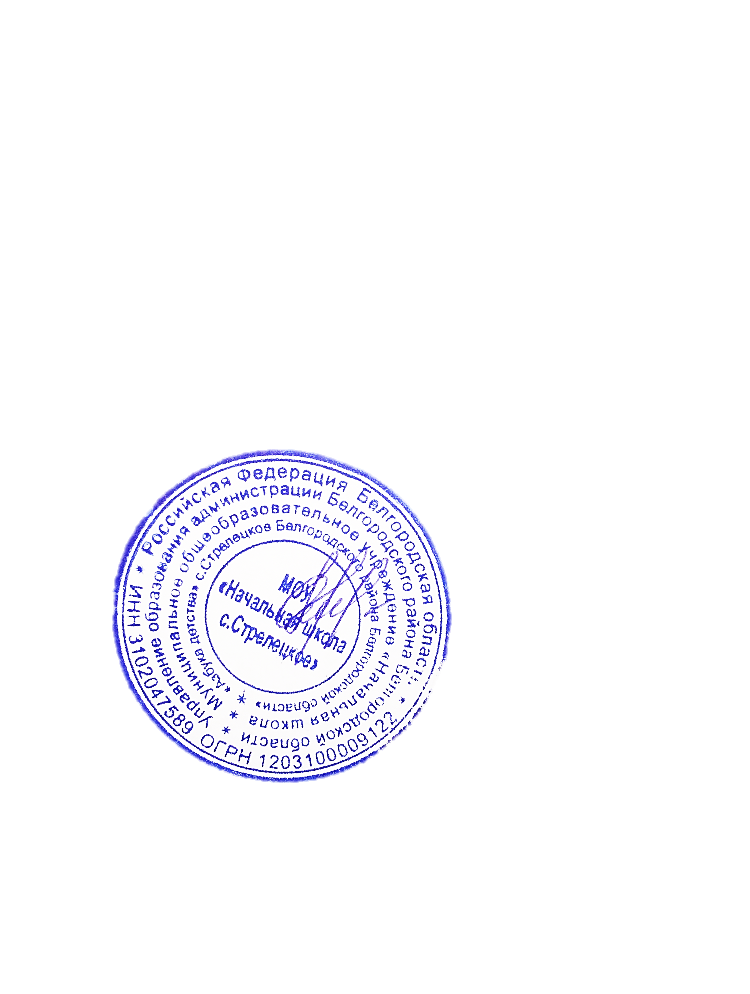 Приказом директора МОУ «Начальная школа с. Стрелецкое»  _________А.В. Немсадзе(приказ № 25 от 15.10.2020 г.)I группаII группаIII группаIV группа16   (76%)5   (24%)--Реализуемые подразделы программыСодержание и задачи психолого– педагогической работы с детьми  группы раннего возраста «А»(от 2 до 3 лет)Социализация, развитие общения, нравственное воспитание- Формировать у детей опыт поведения в среде сверстников, воспитывать чувство симпатии к ним. Способствовать накоплению опыта доброжелательных взаимоотношений со сверстниками, воспитывать эмоциональную отзывчивость (обращать внимание детей на ребенка, проявившегозаботу о товарище, поощрять умение пожалеть, посочувствовать).- Формировать у каждого ребенка уверенность в том, что его, как ивсех детей, любят, о нем заботятся; проявлять уважительное отношение кинтересам ребенка, его нуждам, желаниям, возможностям.- Воспитывать отрицательное отношение к грубости, жадности; развивать умение играть не ссорясь, помогать друг другу и вместе радоваться успехам, красивым игрушкам и т. п.- Воспитывать элементарные навыки вежливого обращения: здороваться, прощаться, обращаться с просьбой спокойно, употребляя слова«спасибо» и «пожалуйста». Формировать умение спокойно вести себя в помещении и на улице: не шуметь, не бегать, выполнять просьбу взрослого.- Воспитывать внимательное отношение и любовь к родителям и близким людям. Приучать детей не перебивать говорящего взрослого, формировать умение подождать, если взрослый занят.Ребенок в семье и сообществеОбраз Я. Формировать у детей элементарные представления о себе,об изменении своего социального статуса (взрослении) в связи с началомпосещения детского сада; закреплять умение называть свое имя.Формировать у каждого ребенка уверенность в том, что взрослые любят его, как и всех остальных детей.Семья. Воспитывать внимательное отношение к родителям, близким людям. Поощрять умение называть имена членов своей семьи.Детский сад. Развивать представления о положительных сторонах детского сада, его общности с домом (тепло, уют, любовь и др.) и отличиях отдомашней обстановки (больше друзей, игрушек, самостоятельности и т. д.).Обращать внимание детей на то, в какой чистой, светлой комнате они играют, как много в ней ярких, красивых игрушек, как аккуратно заправлены кроватки. На прогулке обращать внимание детей на красивые растения, оборудование участка, удобное для игр и отдыха.Развивать умение ориентироваться в помещении группы, на участке.Родная страна. Напоминать детям название города (поселка), в котором они живутСамообслуживание, самостоятельность, трудовое воспитаниеВоспитание культурно-гигиенических навыков. Формировать привычку (сначала под контролем взрослого, а затем самостоятельно) мыть руки по мере загрязнения и перед едой, насухо вытирать лицо и руки личным полотенцем.Учить с помощью взрослого приводить себя в порядок; пользоваться индивидуальными предметами (носовым платком, салфеткой, полотенцем, расческой, горшком). Формировать умение во время еды правильно держать ложку.Самообслуживание. Учить детей одеваться и раздеваться в определенном порядке; при небольшой помощи взрослого снимать одежду, обувь(расстегивать пуговицы спереди, застежки на липучках); в определенномпорядке аккуратно складывать снятую одежду. Приучать к опрятности.Общественно-полезный труд. Привлекать детей к выполнению простейших трудовых действий: совместно с взрослым и под его контролем расставлять хлебницы (без хлеба), салфетницы, раскладывать ложки и пр.Приучать поддерживать порядок в игровой комнате, по окончании игр расставлять игровой материал по местам.Уважение к труду взрослых.Поощрять интерес детей к деятельностивзрослых. Обращать внимание на то, что и как делает взрослый (как ухаживает за растениями (поливает) и животными (кормит); как дворник подметает двор, убирает снег; как столяр чинит беседку и т.д.), зачем он выполняет те или иные действия. Учить узнавать и называть некоторые трудовые действия (помощник воспитателя моет посуду, приносит еду, меняет полотенца).Формирование основ безопасностиБезопасное поведение в природе. Знакомить с элементарными правилами безопасного поведения в природе (не подходить к незнакомым животным, не гладить их, не дразнить; не рвать и не брать в рот растения и пр.).Безопасность на дорогах. Формировать первичные представления о машинах, улице, дороге. Знакомить с некоторыми видами транспортных средств.Безопасность собственной жизнедеятельности.Знакомить с предметным миром и правилами безопасного обращения с предметами.Знакомить с понятиями «можно — нельзя», «опасно».Формировать представления о правилах безопасного поведения в играх с песком и водой (воду не пить, песком не бросаться и т.д.).Реализуемые подразделы программыСодержание и задачи психолого – педагогической работы с детьми группы раннего возраста «А»(от 2 до 3 лет)Формирование элементарных математических представленийКоличество. Привлекать детей к формированию групп однородныхпредметов. Учить различать количество предметов (один — много).Величина. Привлекать внимание детей к предметам контрастныхразмеров и их обозначению в речи (большой дом — маленький домик,большая матрешка — маленькая матрешка, большие мячи — маленькиемячи и т. д.).Форма. Учить различать предметы по форме и называть их (кубик,кирпичик, шар и пр.).Ориентировка в пространстве. Продолжать накапливать у детейопыт практического освоения окружающего пространства (помещенийгруппы и участка детского сада).Расширять опыт ориентировки в частях собственного тела (голова,лицо, руки, ноги, спина).Учить двигаться за воспитателем в определенном направлении.Развитие познавательно – исследовательской деятельностиПервичные представления об объектах окружающего мира. Формировать представления о предметах ближайшего окружения, о простейших связях между ними.Учить детей называть цвет, величину предметов, материал, из которого они сделаны (бумага, дерево, ткань, глина); сравнивать знакомые предметы (разные шапки, варежки, обувь и т. п.), подбирать предметы по тождеству (найди такой же, подбери пару), группировать их по способуиспользования (из чашки пьют и т. д.).Упражнять в установлении сходства и различия между предметами, имеющими одинаковое название (одинаковые лопатки; красныймяч — синий мяч; большой кубик — маленький кубик).Учить детей называть свойства предметов: большой, маленький, мягкий, пушистый и др.Сенсорное развитие. Продолжать работу по обогащению непосредственного чувственного опыта детей в разных видах деятельности, постепенно включая все виды восприятия. Помогать обследовать предметы, выделяя их цвет, величину, форму; побуждать включать движения рук по предмету в процесс знакомства с ним (обводить руками части предмета,гладить их и т. д.).Дидактические игры. Обогащать в играх с дидактическим материаломсенсорный опыт детей (пирамидки (башенки) из 5–8 колец разной вели-чины; «Геометрическая мозаика» (круг, треугольник, квадрат, прямоугольник); разрезные картинки (из 2–4 частей), складные кубики (4–6 шт.)и др.); развивать аналитические способности (умение сравнивать, соотносить, группировать, устанавливать тождество и различие однородныхпредметов по одному из сенсорных признаков — цвет, форма, величина).Проводить дидактические игры на развитие внимания и памяти («Чего не стало?» и т. п.); слуховой дифференциации («Что звучит?» и т. п.);тактильных ощущений, температурных различий («Чудесный мешочек»,Ознакомление с предметным окружениемВызвать интерес детей к предметам ближайшего окружения: игрушки, посуда, одежда, обувь, мебель, транспортные средства.Побуждать детей называть цвет, величину предметов, материал из которого они сделаны, сравнивать знакомые предметы. Подбирать предметы по тождеству, группировать по способу использования.Способствовать реализации потребности ребенка в овладении действиями с предметами. Упражнять в установлении сходства и различия между предметами, имеющими одинаковое название.Способствовать появлению в словаре детей обобщающих понятий.Ознакомление с социальным миромНапомнить детям название города, поселка в котором они живут.Вызывать интерес к труду близких взрослых. Побуждать узнавать и называть некоторые трудовые действия (помощник воспитателя моет посуду, убирает комнату). Рассказать, что взрослые проявляют трудолюбие, оно помогает им успешно выполнить трудовые действия.Ознакомление с миром природыЗнакомить детей с доступными явлениями природы.Учить узнавать в натуре, на картинках, в игрушках домашних животных (кошку, собаку, корову, курицу и др.) и их детенышей и называть их.Узнавать на картинке некоторых диких животных (медведя, зайца, лису и др.) и называть их.Вместе с детьми наблюдать за птицами и насекомыми на участке, за рыбками в аквариуме; подкармливать птиц. Учить различать по внешнему виду овощи (помидор, огурец, моркови др.) и фрукты (яблоко, груша и др.).Помогать детям замечать красоту природы в разное время года.Воспитывать бережное отношение к животным. Учить основам взаимодействия с природой (рассматривать растения и животных, не нанося им вред; одеваться по погоде).Реализуемые подразделы программыСодержание и задачи психолого – педагогической работы с детьми группы раннего возраста «А»(от 2 до 3 лет)Развитие речиРазвивающая речевая среда. Способствовать развитию речи каксредства общения. Давать детям разнообразные поручения, которые дадут им возможность общаться со сверстниками и взрослыми («Загляни в раздевалку и расскажи мне, кто пришел», «Узнай у тети Оли и расскажи мне...», «Предупреди Митю... Что ты сказал Мите? И что он тебе ответил?»). Добиваться того, чтобы к концу третьего года жизни речь сталаполноценным средством общения детей друг с другом.Предлагать для самостоятельного рассматривания картинки, книги,игрушки в качестве наглядного материала для общения детей друг сдругом и воспитателем. Рассказывать детям об этих предметах, а так же об интересных событиях (например, о повадках и хитростях домашних животных); показывать на картинках состояние людей и животных (радуется, грустит и т. д.).Формирование словаря. На основе расширения ориентировки детейв ближайшем окружении развивать понимание речи и активизироватьсловарь.Учить понимать речь взрослых без наглядного сопровождения.Развивать умение детей по словесному указанию педагога находить предметы по названию, цвету, размеру («Принеси Машеньке вазочку для варенья», «Возьми красный карандаш», «Спой песенку маленькому медвежонку»); называть их местоположение («Грибок на верхней полочке, высоко», «Стоят рядом»); имитировать действия людей идвижения животных («Покажи, как поливают из леечки», «Походи, какмедвежонок»).Обогащать словарь детей:-существительными, обозначающими названия игрушек, предметов личной гигиены (полотенце, зубная щетка, расческа, носовой платок),одежды, обуви, посуды, мебели, спальных принадлежностей (одеяло, подушка, простыня, пижама), транспортных средств (автомашина, автобус),овощей, фруктов, домашних животных и их детенышей;-глаголами, обозначающими трудовые действия (стирать, лечить,поливать), действия, противоположные по значению (открывать — закрывать, снимать — надевать, брать — класть), действия, характеризующие взаимоотношения людей (помочь, пожалеть, подарить, обнять), ихэмоциональное состояние (плакать, смеяться, радоваться, обижаться);-прилагательными, обозначающими цвет, величину, вкус, температуру предметов (красный, синий, сладкий, кислый, большой, маленький,холодный, горячий);-наречиями (близко, далеко, высоко, быстро, темно, тихо, холодно, жарко, скользко).Способствовать употреблению усвоенных слов в самостоятельнойречи детей.Звуковая культура речи. Упражнять детей в отчетливом произнесении изолированных гласных и согласных звуков (кроме свистящих, шипящих и сонорных), в правильном воспроизведении звукоподражаний, слов и несложных фраз (из 2–4 слов).Способствовать развитию артикуляционного и голосового аппарата, речевого дыхания, слухового внимания.Формировать умение пользоваться (по подражанию) высотой и силой голоса («Киска, брысь!», «Кто пришел?», «Кто стучит?»).Грамматический строй речи. Учить согласовывать существительныеи местоимения с глаголами, употреблять глаголы в будущем и прошедшем времени, изменять их по лицам, использовать в речи предлоги (в, на, у, за, под).Упражнять в употреблении некоторых вопросительных слов (кто, что, где) и несложных фраз, состоящих из 2–4 слов («Кисонька-мурысенька, куда пошла?»).Связная речь. Помогать детям отвечать на простейшие («Что?»,«Кто?», «Что делает?») и более сложные вопросы («Во что одет?», «Что везет?», «Кому?», «Какой?», «Где?», «Когда?», «Куда?»).Поощрять попытки детей старше 2 лет 6 месяцев по собственной инициативе или по просьбе воспитателя рассказывать об изображенном накартинке, о новой игрушке (обновке), о событии из личного опыта.Во время игр-инсценировок учить детей повторять несложные фразы. Помогать детям старше 2 лет 6 месяцев драматизировать отрывки из хорошо знакомых сказок.Учить слушать небольшие рассказы без наглядного сопровождения.Приобщение к художественной литературеПродолжать приучать детей слушать народные песенки, сказки,авторские произведения. Сопровождать чтение показом игрушек, картинок, персонажей настольного театра и других средств наглядности, а также учить слушать художественное произведение без наглядного сопровождения.Сопровождать чтение небольших поэтических произведений игровыми действиями.Предоставлять детям возможность договаривать слова, фразы причтении воспитателем знакомых стихотворений.Поощрять попытки прочесть стихотворный текст целиком с помощью взрослого.Помогать детям старше 2 лет 6 месяцев играть в хорошо знакомуюсказку.Продолжать приобщать детей к рассматриванию рисунков в книгах. Побуждать называть знакомые предметы, показывать их по просьбе воспитателя, приучать задавать вопросы: «Кто (что) это?», «Чтоделает?».Реализуемые подразделы программыСодержание и задачи психолого – педагогической работы с детьми группы раннего возраста «А»(от 2 до 3 лет)Приобщение к искусствуРазвивать художественное восприятие, воспитывать отзывчивость на музыку и пение, доступные пониманию детей произведения изобразительного искусства, литературы.Рассматривать с детьми иллюстрации к произведениям детской литературы. Развивать умение отвечать на вопросы по содержанию картинок.Знакомить с народными игрушками: дымковской, богородской, матрешкой, ванькой-встанькой и другими, соответствующими возрасту детей. Обращать внимание детей на характер игрушек (веселая, забавная и др.), их форму, цветовое оформление.Изобразительная деятельностьРисование. Развивать восприятие дошкольников, обогащать их сенсорный опыт путем выделения формы предметов, обведения их по контуру поочередно то одной, то другой рукой.Подводить детей к изображению знакомых предметов, предоставляяим свободу выбора.Обращать внимание детей на то, что карандаш (кисть, фломастер)оставляет след на бумаге, если провести по ней отточенным концом карандаша (фломастером, ворсом кисти). Учить следить за движением карандаша по бумаге.Привлекать внимание детей к изображенным ими на бумаге разнообразным линиям, конфигурациям. Побуждать задумываться над тем, что они нарисовали, на что это похоже. Вызывать чувство радости от штрихов и линий, которые дети нарисовали сами. Побуждать к дополнению нарисованного изображения характерными деталями; к осознанному повторению ранее получившихся штрихов, линий, пятен, форм.Развивать эстетическое восприятие окружающих предметов. Учитьдетей различать цвета карандашей, фломастеров, правильно называтьих; рисовать разные линии (длинные, короткие, вертикальные, горизонтальные, наклонные), пересекать их, уподобляя предметам: ленточкам, платочкам, дорожкам, ручейкам, сосулькам, заборчику и др. Подводит детей к рисованию предметов округлой формы.Формировать правильную позу при рисовании (сидеть свободно, ненаклоняться низко над листом бумаги), свободная рука поддерживает  лист бумаги, на котором рисует малыш.Учить бережно относиться к материалам, правильно их использовать: по окончании рисования класть их на место, предварительно хорошо промыв кисточку в воде.Учить держать карандаш и кисть свободно: карандаш — тремя пальцами выше отточенного конца, кисть — чуть выше железного наконечника; набирать краску на кисть, макая ее всем ворсом в баночку, снимать лишнюю краску, прикасаясь ворсом к краю баночки.Лепка. Вызывать у детей интерес к лепке. Знакомить с пластическими материалами: глиной, пластилином, пластической массой (отдаваяпредпочтение глине). Учить аккуратно пользоваться материалами.Учить дошкольников отламывать комочки глины от большого куска;лепить палочки и колбаски, раскатывая комочек между ладонями прямыми движениями; соединять концы палочки, плотно прижимая их друг к другу (колечко, бараночка, колесо и др.).Учить раскатывать комочек глины круговыми движениями ладонейдля изображения предметов круглой формы (шарик, яблоко, ягода идр.), сплющивать комочек между ладонями (лепешки, печенье, пряники);делать пальцами углубление в середине сплющенного комочка (миска,блюдце). Учить соединять две вылепленные формы в один предмет: палочка и шарик (погремушка или грибок), два шарика (неваляшка) и т. п.Приучать детей класть глину и вылепленные предметы на дощечкуили специальную заранее подготовленную клеенку.Конструктивно – модельная деятельностьВ процессе игры с настольным и напольным строительным материалом продолжать знакомить детей с деталями (кубик, кирпичик, трехгранная призма, пластина, цилиндр), с вариантами расположения строительных форм на плоскости.Продолжать учить детей сооружать элементарные постройки по образцу, поддерживать желание строить что-то самостоятельно.Способствовать пониманию пространственных соотношений.Учить пользоваться дополнительными сюжетными игрушками, соразмерными масштабам построек (маленькие машинки для маленьких гаражей и т. п.).По окончании игры приучать убирать все на место.Знакомить детей с простейшими пластмассовыми конструкторами.Учить совместно с взрослым конструировать башенки, домики, машины.Поддерживать желание детей строить самостоятельно.В летнее время способствовать строительным играм с использованием природного материала (песок, вода, желуди, камешки и т. п.).Музыкальная деятельностьВоспитывать интерес к музыке, желание слушать музыку, подпевать, выполнять простейшие танцевальные движения.Слушание. Учить детей внимательно слушать спокойные и бодрые песни, музыкальные пьесы разного характера, понимать, о чем (о ком)поется, и эмоционально реагировать на содержание.Учить различать звуки по высоте (высокое и низкое звучание колокольчика, фортепьяно, металлофона).Пение. Вызывать активность детей при подпевании и пении. Развивать умение подпевать фразы в песне (совместно с воспитателем). Постепенно приучать к сольному пению.Музыкально-ритмические движения.Развивать эмоциональность иобразность восприятия музыки через движения. Продолжать формировать способность воспринимать и воспроизводить движения, показываемые взрослым (хлопать, притопывать ногой, полуприседать, совершать повороты кистей рук и т. д.). Учить детей начинать движение с началоммузыки и заканчивать с ее окончанием; передавать образы (птичка летает, зайка прыгает, мишка косолапый идет). Совершенствовать умение ходить и бегать (на носках, тихо; высоко и низко поднимая ноги; прямымгалопом), выполнять плясовые движения в кругу, врассыпную, менять движения с изменением характера музыки или содержания песни.Реализуемые подразделы программыСодержание и задачи психолого – педагогической работы с детьми группы раннего возраста «А»(от 2 до 3 лет)Формирование начальных представлений о здоровом образе жизниФормировать у детей представления о значении разных органов длянормальной жизнедеятельности человека: глаза — смотреть, уши — слышать, нос — нюхать, язык — пробовать (определять) на вкус, руки — хватать, держать, трогать; ноги — стоять, прыгать, бегать, ходить; голова — думать, запоминать.Физическая культураФормировать умение сохранять устойчивое положение тела, правильную осанку. Учить ходить и бегать, не наталкиваясь друг на друга, с согласованными, свободными движениями рук и ног. Приучать действовать сообща,придерживаясь определенного направления передвижения с опорой на зрительные ориентиры, менять направление и характер движения во время ходьбы и бега в соответствии с указанием педагога.Учить ползать, лазать, разнообразно действовать с мячом (брать, де-ржать, переносить, класть, бросать, катать). Учить прыжкам на двух ногах на месте, с продвижением вперед, в длину с места, отталкиваясь двумя ногами.Подвижные игры. Развивать у детей желание играть вместе с воспитателем в подвижные игры с простым содержанием, несложными движениями. Способствовать развитию умения детей играть в игры, в ходе которых совершенствуются основные движения (ходьба, бег, бросание,катание). Учить выразительности движений, умению передавать простейшие действия некоторых пepcонажей (попрыгать, как зайчики; поклевать зернышки и попить водичку, как цыплята, и т. п.).Совместная деятельностьСовместная деятельностьСовместная деятельностьСовместная деятельностьСамостоятельная деятельностьСамостоятельная деятельностьСамостоятельная деятельностьРаботас родителями, социумом Организованная  образовательная деятельность Организованная  образовательная деятельностьОбразовательная деятельность, осуществляемая в ходе режимных моментовОбразовательная деятельность, осуществляемая в ходе режимных моментовСамостоятельная деятельностьСамостоятельная деятельностьСамостоятельная деятельностьРаботас родителями, социумомСоциально – коммуникативное развитиеСоциально – коммуникативное развитиеСоциально – коммуникативное развитиеСоциально – коммуникативное развитиеСоциально – коммуникативное развитиеСоциально – коммуникативное развитиеСоциально – коммуникативное развитиеСоциально – коммуникативное развитиеЗанятия (игровые, сюжетные, занятия-путешествия)Все виды детских игрБеседы социально-нравственного содержанияЭтические проблемные ситуацииЧтение программных произведений разных жанровСоздание педагогических ситуацийСитуативные разговоры с детьмиРассматривание и обсуждение предметных картинок, иллюстраций к  знакомым сказкам, потешкам (морального содержания)Рассказывание по игрушкам и картинамПересказ Словесные упражненияОзнакомление с объектами, явлениямиПросмотр мультфильмов и диафильмов, беседа по их содержаниюАртикуляционные упражненияПальчиковая гимнастикаУпражнения дыхательной гимнастикиСюжетно – ролевые игры Ситуативные беседы при проведении режимных моментовИндивидуальные порученияТрадиции («Здравствуйте, я пришел», «Приятные подарки»)Проблемная ситуацияСюжетно-ролевые игрыДидактические игрыНастольно-печатные игрыПодвижные и хороводные игрыИгры-драматизацииИндивидуальное общение с каждым ребёнкомПрогулки-экскурсии по группе, участкуИгры на звукоподражаниеСюжетно – ролевые игры Ситуативные беседы при проведении режимных моментовИндивидуальные порученияТрадиции («Здравствуйте, я пришел», «Приятные подарки»)Проблемная ситуацияСюжетно-ролевые игрыДидактические игрыНастольно-печатные игрыПодвижные и хороводные игрыИгры-драматизацииИндивидуальное общение с каждым ребёнкомПрогулки-экскурсии по группе, участкуИгры на звукоподражаниеВсе виды самостоятельной деятельности, предполагающие общение со сверстникамиВсе виды самостоятельной деятельности, предполагающие общение со сверстникамиСовместное с ребенком составление  портфолиоКонсультированиеВечера вопросов и ответовАнкетированиеДни открытых дверейИнтервьюированиеСовместное с ребенком составление  портфолиоКонсультированиеВечера вопросов и ответовАнкетированиеДни открытых дверейИнтервьюированиеСовместное с ребенком составление  портфолиоКонсультированиеВечера вопросов и ответовАнкетированиеДни открытых дверейИнтервьюированиеПознавательное развитиеПознавательное развитиеПознавательное развитиеПознавательное развитиеПознавательное развитиеПознавательное развитиеПознавательное развитиеПознавательное развитиеДидактические игры (познавательного содержания)беседыобсуждения ситуацийнаблюдения решение проблемных ситуацийЭкспериментированиеЧтение и обсуждение художественной и познавательной литературыСлушание муз.произведенийРассматривание и обсуждение иллюстрацийОтгадывание загадокСоставление описательных рассказовРазвлеченияИгры-забавыПорученияПодвижные игры с познавательным содержаниемРешение проблемных ситуацийТрудовые поручения на прогулкеСитуативные разговоры Разыгрывание небольших сюжетов с атрибутами к играмПорученияПодвижные игры с познавательным содержаниемРешение проблемных ситуацийТрудовые поручения на прогулкеСитуативные разговоры Разыгрывание небольших сюжетов с атрибутами к играмИгры с водой, песком Продуктивная деятельностьРассматривание иллюстраций и дидактических пособийРассматривание и обследование муляжей Действия с игрушкамиРассматривание тематических альбомовНаблюдения в уголке природы, на улицеИгры с водой, песком Продуктивная деятельностьРассматривание иллюстраций и дидактических пособийРассматривание и обследование муляжей Действия с игрушкамиРассматривание тематических альбомовНаблюдения в уголке природы, на улицеИгры с водой, песком Продуктивная деятельностьРассматривание иллюстраций и дидактических пособийРассматривание и обследование муляжей Действия с игрушкамиРассматривание тематических альбомовНаблюдения в уголке природы, на улицеИгры с водой, песком Продуктивная деятельностьРассматривание иллюстраций и дидактических пособийРассматривание и обследование муляжей Действия с игрушкамиРассматривание тематических альбомовНаблюдения в уголке природы, на улицеСовместное экспериментирование.Дидактические игрыСовместные задания по программному содержанию Встречи по интересамТематические консультацииРечевое развитиеРечевое развитиеРечевое развитиеРечевое развитиеРечевое развитиеРечевое развитиеРечевое развитиеРечевое развитиеООД (игровые, сюжетные, занятия-путешествия)Все виды детских игрБеседы социально-нравственного содержанияЭтические проблемные ситуацииЧтение программных произведений разных жанровСоздание педагогических ситуацийСитуативные разговоры с детьмиРассматривание и обсуждение предметных картинок, иллюстраций к знакомым сказкам,потешкам(морального содержания)Рассказывание по игрушкам и картинамПересказ Словесные упражненияОзнакомление с объектами, явлениямиПросмотр мультфильмов и   беседа по их содержаниюАртикуляционные упражненияПальчиковая гимнастикаУпражнения дыхательной гимнастикиСюжетно – ролевые игры Ситуативные беседы припроведении режимных моментовПорученияПроблемная ситуацияДидактические игрыНастольно-печатные игрыПодвижные и хороводные игрыИгры-драматизацииПластические этюдыиндивидуальное общение с каждым ребёнкомПрогулки-экскурсии по группеИгры на звукоподражаниеСюжетно – ролевые игры Ситуативные беседы припроведении режимных моментовПорученияПроблемная ситуацияДидактические игрыНастольно-печатные игрыПодвижные и хороводные игрыИгры-драматизацииПластические этюдыиндивидуальное общение с каждым ребёнкомПрогулки-экскурсии по группеИгры на звукоподражаниеВсе виды самостоятельной деятельности, предполагающие общение со сверстникамиВсе виды самостоятельной деятельности, предполагающие общение со сверстникамиВсе виды самостоятельной деятельности, предполагающие общение со сверстникамиКонсультированиеАнкетированиеДни открытых дверейМастер – классыИгровые тренингиКонсультированиеАнкетированиеДни открытых дверейМастер – классыИгровые тренингиХудожественно – эстетическое развитиеИзобразительная деятельностьХудожественно – эстетическое развитиеИзобразительная деятельностьХудожественно – эстетическое развитиеИзобразительная деятельностьХудожественно – эстетическое развитиеИзобразительная деятельностьХудожественно – эстетическое развитиеИзобразительная деятельностьХудожественно – эстетическое развитиеИзобразительная деятельностьХудожественно – эстетическое развитиеИзобразительная деятельностьХудожественно – эстетическое развитиеИзобразительная деятельностьООД: рисование, лепка, аппликацияДидактические игры (на группировку предметов по форме, комбинирование форм, подбор и сравнение цвета)Рассматривание и обсуждение произведений искусства: репродукций картин, игрушек, изделий народно-прикладного искусства, иллюстрацийНаблюдения в природе задеятельностью взрослогоТворческая мастерская (изготовление подарков своими руками)Привлечение внимания детей к красоте природы и окружающих предметовРассматривание одежды, ее декоративных элементов Привлечение внимания детей к красоте природы и окружающих предметовРассматривание одежды, ее декоративных элементов Сюжетно-ролевые игры «Мы художники»Продуктивная художественная деятельностьДидактические и н/п игрыРассматривание репродукций картин, изделий народно-прикладного искусства, иллюстраций книгСюжетно-ролевые игры «Мы художники»Продуктивная художественная деятельностьДидактические и н/п игрыРассматривание репродукций картин, изделий народно-прикладного искусства, иллюстраций книгТворческие практикумы Развлечения Конкурсы рисунков, поделокУчастие воформлении группыТворческие практикумы Развлечения Конкурсы рисунков, поделокУчастие воформлении группыТворческие практикумы Развлечения Конкурсы рисунков, поделокУчастие воформлении группыМузыкальная деятельностьМузыкальная деятельностьМузыкальная деятельностьМузыкальная деятельностьМузыкальная деятельностьМузыкальная деятельностьМузыкальная деятельностьМузыкальная деятельностьООД (сюжетно-игровые, комплексные, тематические, доминантные)Игры: музыкально дидактические, хороводные, игры с пением, имитацией;Упражнения: на развитие певческого дыхания, голосовой активности, звуковедения, музыкально-ритмическиеПение Танцы по показуСлушание и обсуждение музыки: классической, народной, детских песенБеседы по эмоционально-образному содержанию музыки, песенИгра на детских музыкальных инструментахПраздникиРазвлеченияИспользование музыки в повседневной жизни музыкальные игрыИспользование музыки в досуговой деятельностиИспользование музыки при проведении утренней гимнастики, гимнастике после дневного снаСлушание звуков природы на прогулкеИспользование музыки в повседневной жизни музыкальные игрыИспользование музыки в досуговой деятельностиИспользование музыки при проведении утренней гимнастики, гимнастике после дневного снаСлушание звуков природы на прогулкеСюжетно – ролевые игрыМузыкально – дидактические игрыПениеТанцыСлушание музыкиИгра на детских музыкальных инструментахРассматривание иллюстрацийСюжетно – ролевые игрыМузыкально – дидактические игрыПениеТанцыСлушание музыкиИгра на детских музыкальных инструментахРассматривание иллюстрацийСюжетно – ролевые игрыМузыкально – дидактические игрыПениеТанцыСлушание музыкиИгра на детских музыкальных инструментахРассматривание иллюстрацийСюжетно – ролевые игрыМузыкально – дидактические игрыПениеТанцыСлушание музыкиИгра на детских музыкальных инструментахРассматривание иллюстрацийВстречи с интересным человекомВечера отдыха родителей с детьмиСовместные театрализованные постановки Посещение праздничных концертовСеминары - практикумы Дни открытых дверейМастер - классыФизическое развитиеФизическое развитиеФизическое развитиеФизическое развитиеФизическое развитиеФизическое развитиеФизическое развитиеФизическое развитиефизкультурные занятияфизкультминуткигимнастика на воздухе физкультурные досугиигры разных уровней подвижностиутренняя гимнастика подвижные игрыгимнастика после дневного снабеседы спортивной тематикичтение и обсуждение познавательной литературыутренняя гимнастика подвижные игрыгимнастика после дневного снабеседы спортивной тематикичтение и обсуждение познавательной литературыпрогулкисамостоятельная двигательная деятельность в течение днянастольно-печатные игрырассматривание дидактических альбомовпрогулкисамостоятельная двигательная деятельность в течение днянастольно-печатные игрырассматривание дидактических альбомовпрогулкисамостоятельная двигательная деятельность в течение днянастольно-печатные игрырассматривание дидактических альбомовпрогулкисамостоятельная двигательная деятельность в течение днянастольно-печатные игрырассматривание дидактических альбомовоткрытые занятия по физкультуреучастие родителей в спортивных праздникахВозрастной диапазонВиды детской деятельности (ФГОС ДО п. 2.7.)Ранний возраст  (до 3 лет)Предметная деятельность и игры с составными и динамическими игрушкамиЭкспериментирование с материалами и веществамиОбщениеСамообслуживаниеИгровая деятельностьДвигательная деятельностьВосприятие художественной литературы и фольклораМузыкальная деятельностьИзобразительная деятельностьВозраст детейСодержание психолого-педагогической работы с детьми МладшийФутбол Познакомить  детей с названием и особенностями игры в футбол (игра в мяч ногами).Формировать элементарные для футбола действия с мячом (удары по неподвижному мячу, остановка движущегося мяча, ведение, удар по воротам).Воспитывать интерес к действиям с мячом, желание играть вдвоем, втроем.Развивать координационные способности, ловкость, глазомер.В процессе овладения действий с мячом совершенствовать технику ходьбы, бега.Настольный теннис	1. Познакомить детей с теннисным мячиком и ракеткой, показать свойства мячика (легкий, прыгает, ломается)	2. Формировать действия с ракеткой (брать, держать, передавать, вращать), действия с маленьким мячиком (катать, бросать, ловить, отбивать).    3. Развивать мелкую моторику руки, согласованность движений.4. Создавать ситуации, побуждающие детей проявлять усилия в овладении действиями с мячом и ракеткой, развивать эмоциональную сферу ребенка в действиях с мячом и ракеткой.5. Воспитывать желание действовать с маленьким мячиком самостоятельно.Хоккей Познакомить детей с клюшкой и шайбой, простейшими движениями с ним.Учить водить клюшку, не отрывая ее от поверхности, ударять по неподвижной шайбе и останавливать шайбу клюшкой.Развивать координационные способности, ориентировку в пространстве.Воспитывать желание получить положительные результаты, развивать умение выполнять простейшие требования безопасной игры.Закладывать предпосылки последующих совместных действий со сверстниками при игре в хоккей.Городки1. Познакомить с русской народной игрой «Городки», инвентарем для игры (бита, городок), элементами площадки для игры (город, кон), фигурами: забор, ворота, бочка.2. Отрабатывать элементарные действия с битой (брать, передавать, бросать), разучить способы ее метания (прямой рукой сбоку и от плеча).3. Учить строить простейшие фигуры.БаскетболФормировать многообразие действий с мячом (катание, ловля, бросание, перебрасывание из разных исходных положений).Воспитывать интерес к играм с мячом, желание играть вдвоем, втроем.Развивать согласованность действий, глазомер.В процессе освоения действий с мячом развивать основные двигательные навыки – ходьбу, бег, прыжки, лазание.№Название мероприятияДата проведенияОтветственный1- Организационное родительское собрание «Возрастные особенности детей 2-3 лет»- Консультация «Воспитание навыков самообслуживания»-Консультация «Правила внутреннего распорядка»- Анкетирование «Давайте знакомиться»СентябрьВоспитателиМузыкальный руководительПедагог - психолог2-Участие родителей в Дне села- Консультация для родителей «Учим ребенка общаться»- Папка-передвижка «Как организовать прогулку малыша»- Анкетирование «Что умеет мой малыш»- Оформление фотоальбома «Моя семья»ОктябрьВоспитателиПедагог-психолог3-Собрание – практикум  «Формирование социальной компетентности родителей в формировании основ здорового образа жизни»- Буклет «Правила дорожные детям знать положено»- Консультация «Наблюдения в природе»- Семейный проект «Правила дорожные детям знать положено»- Выставка «Мои любимые игрушки»НоябрьВоспитателиПедагог - психолог4-Выставка творческих работ детей и родителей «Зимняя фантазия»- Консультация «Как организовать досуг ребенка зимой»-Памятка «Осторожно, гололед!»ДекабрьВоспитатели5-  Консультация «Как организовать режим в выходные дни»- Памятка для родителей «Что читать детям 2-3 лет»- Совместный спортивный праздник «Зимушка – зима снова в гости к нам пришла»ЯнварьВоспитателиПедагог-психолог6-Мини-проект «Игрушки-забавы»- Консультация «Игровой уголок дома: проблемы и решения»- Подготовка к празднику Масленицы- Анкетирование родителей  «Питание ребенка в семье»- Памятка «Фольклор в жизни малыша»ФевральВоспитателиМузыкальный руководительПедагог-психолог7- Семейная гостиная «Научи меня играть: развивающие игры своими руками».- Тематический праздник, посвященный 8 Марта- Выставка детского творчества «Подарок маме»- Памятка «Развивающий бизиборд»МартВоспитателиМузыкальный руководитель8- Акция «Наши добрые дела»-Консультация «Ребенок и книга»- Конкурс - выставка «Пасхальный фестиваль»- Совместный проект «Путешествие капельки»АпрельВоспитатели9-  Консультация «Чем занять ребенка на прогулке: игры нашего детства»- Совместное развлечение «Дружные ребята наши дошколята»- Консультация «Как организовать летний отдых»МайВоспитателиИнструктор по физической культуреМузыкальный руководительРежимные процессыВремя в режимеУтренний прием, игровая ситуация, беседы,  общение, прогулка7.00-8.00Совместная деятельность:Подготовка к утренней гимнастике, утренняя гимнастика8.00-8.10Совместная деятельность :Подготовка к завтраку8.10-8.25Завтрак8.25-8.50Самостоятельная деятельность, подготовка образовательной деятельности8.50-9.00Развивающие образовательные ситуации на игровой основе, игровая деятельность9.00-9.50(9.30)Самостоятельная деятельность, игры, общение9.30(9.50)-10.00)Второй завтрак10.00-10.15Подготовка к прогулкеПрогулка(игровая, двигательная, самостоятельная деятельность), общение10.15-10.3510.35-11.40Возвращение с прогулки , водные процедуры, самостоятельная игровая деятельность11.40-12.00Совместная деятельность. Подготовка к обеду, обед12.00-12.30Подготовка ко сну, дневной сон12.30-15.30Совместная деятельностьПостепенный подъем, оздоровительные процедуры, самостоятельная деятельность15.30-15.50Подготовка к полднику, полдникРазвивающие образовательные ситуации на игровой основе,игровая деятельностьСовместная игровая деятельность, индивидуальная работаПрогулка, игры, самостоятельная деятельность, общение,индивидуальная работа, уход домой.15.50-16.1016.40-16.50(вторник)16.10 -16.4016.50- 19.00Режимные процессыВремя в режимеПрием, осмотр, самостоятельная деятельность, игры, общение.Прогулка 7.00-8.00Совместная деятельностьУтренняя гимнастикаОздоровительные процедуры8.00-8.058.05-8.25Совместная деятельностьПодготовка к завтраку, завтрак8.25-8.55Самостоятельная деятельность, подготовка к прогулке и выход на прогулку8.55-9.15Организованная образовательная деятельность  (на участке)9.15-9.25(9.50-10.00)Совместная деятельность, второй завтрак	9.30 (10.00)-10.20Прогулка: самостоятельная и игровая деятельность, наблюдения, воздушные и солнечные процедуры10.00 (10.20)-12.00Возвращение с прогулки, водные процедуры, самостоятельная игровая деятельность12.10-12.30Совместная деятельность. Подготовка к обеду, обед12.30-13.00Подготовка ко сну, чтение художественной литературы, дневной сон13.00-15.30Постепенный подъем, оздоровительные и закаливающие процедуры, игры15.30-15.50Совместная деятельность. Подготовка к полднику, полдник15.50-16.10Подготовка к прогулке, прогулка, самостоятельная игровая деятельность16.10-19.00№Образовательная областьКоличествоКоличествоКоличество№Образовательная областьНеделяМесяцГодБазовая часть (инвариативная)Базовая часть (инвариативная)Базовая часть (инвариативная)Базовая часть (инвариативная)Базовая часть (инвариативная)1Познавательное развитиеПознавательно – исследовательская деятельность (Ознакомление с миром природы/ приобщение к социокультурным ценностям)1432Познавательно – исследовательская деятельность (формирование элементарных математических представлений)14322Речевое развитиеКоммуникативная деятельность (развитие речи)1432Приобщение к художественной литературеЕжедневноЕжедневноЕжедневно3Художественно – эстетическое развитиеИзобразительная деятельность (рисование)1432Изобразительная деятельность (лепка)0,5216Изобразительная деятельность (аппликация)0,5216Конструктивно-модельная деятельностьВ режимных моментахВ режимных моментахВ режимных моментахМузыкальная деятельность28644Физическое развитиеДвигательная деятельность2864Вариативная часть (модульная)Вариативная часть (модульная)Вариативная часть (модульная)Вариативная часть (модульная)Вариативная часть (модульная)1Физическое развитиеДвигательная деятельность («Выходи играть во двор», под редакцией  Л.Н.  Волошиной.)1432Итого в неделю10/100 мин10/100 мин10/100 минГруппа раннего возраста «А» (общеразвивающей направленности)Группа раннего возраста «А» (общеразвивающей направленности)Группа раннего возраста «А» (общеразвивающей направленности)Группа раннего возраста «А» (общеразвивающей направленности)Дни неделиВремяВид детской деятельностиОбразовательные  областиПонедельник9.00-9.109.20-9.309.40-9.50ДвигательнаяИзобразительная(рисование)ФР,СКР,РРПР, ХЭР, РР,СКРВторник9.00-9.10.9.20-9.3016.40-16.50Коммуникативная (развитие речи)МузыкальнаяРР,ПР,СКРПР, ХЭР, РР,СКРСреда9.00-9.10– 9.20-9.309.40-9.50Познавательная(сенсорное развитие)Общение со сверстникамиПр, СКР, РРРР, ПР, СКРЧетверг9.00-9.109.20-9.30Восприятие художественной литературыДвигательнаяРР, Пр, СКРФР, ПР, СКРПятница9.00-9.109.20-9.309.40-9.50МузыкальнаяИзобразительная(лепка)ФР, ХЭР, ПР, СКР, РРПримечаниеРеализация образовательной области «Речевое развитие» (приобщение к художественной литературе) планируется ежедневно.Реализация образовательной области «Речевое развитие» (приобщение к художественной литературе) планируется ежедневно.Реализация образовательной области «Речевое развитие» (приобщение к художественной литературе) планируется ежедневно.Формы работыКратность проведенияГруппа раннего возраста «А»НОД по реализации образовательной области «Физическое развитие»2 раза в неделю10 мин х 2= 20 минНОД по реализации образовательной области «Физическое развитие» (на прогулке)1 раз в неделюВ режимных моментахНОД по реализации образовательной области «Художественно- эстетическое развитие» (музыка)2 раза в неделю10 мин х 2=20 минУтренняя гимнастикаЕжедневно утром перед завтраком5-6 минПодвижные и спортивные игры на прогулкеЕжедневно утром и вечеромЕжедневно не менее 2 игр по 5-6 минФизкультминуткиЕжедневно во время НОД2-3 минГимнастика после сна, дыхательная гимнастикаЕжедневно4-5 минФизические упражнения и игровые задания (пальчиковая, артикуляционная, зрительная гимнастика)Ежедневно сочетая упражнения по выбору2-3 минСамостоятельная двигательная деятельностьИндивидуальная работаЕжедневно утром и вечеромЕжедневно утром и Характер и продолжительность зависит от индивидуальных особенностей и потребностей детейвечеромХарактер и продолжительность зависит от индивидуальных особенностей и потребностей детейАктивный отдых:- физкультурный досуг- физкультурный праздник- День здоровья1 раз в месяц2 раза в год1 раз в квартал10 мин10-15 мин1 раз в квартал2-3 годаСодействовать созданию эмоционально-положительного климата в группе и детском саду, обеспечивать детям чувство комфорта и защищенности.Привлекать детей к посильному участию в играх, забавах, развлечениях и праздниках.Развивать умение следить за действиями заводных игрушек, сказочных героев, адекватно реагировать на них.Способствовать формированию навыка перевоплощения в образы сказочных героев.Отмечать праздники в соответствии с возрастными возможностями и интересами детей.Наименование, автор, год изданияСоциально – коммуникативное развитиеПрограммы:«Инновационная программа дошкольного образования «От рождения до школы» под редакцией Н.Е. Вераксы, Т.С. Комаровой, Э.М.Дорофеевой,  М, «Мозаика-Синтез».2020 г.;Технологии и методические пособия:Коломийченко Л.В. Занятие для детей 3-5 лет по социально-коммуникативному развитии и социальному воспитанию.- М.: ТЦ Сфера,2016. Ефанова З.А. Познание предметного мира. Группа раннего возраста от 2 до 3 лет. –Изд. Волгоград.Литвинова О.Э. Конструирование с детьми раннего возраста 2-3 лет. -СПб.: ООО «Издательство «Детство-Пресс»,2018.Теплюк С.Н. Игры-занятия на прогулки с малышами: Для занятий с детьми 2-4 лет. –М.: Мозаика-Синтез,2014. Грибовская А.А., Халезова-Зацепина М.Б. Лепка в детском саду. Конспекты занятий для детей 2-7 лет. –М.: ТЦ Сфера, 2018.Затулина Г.Я. Развитие речи дошкольников. Младшая группа. –М.: Центр педагогического образования,2016.Литвинова О.Э. Познавательное развитие ребенка раннего дошкольного возраста. -СПб.: ООО «Издательство «Детство-Пресс»,2019. Саулина Т.Ф. Три сигнала светофора. Ознакомление дошкольников с правилами дорожного движения. М: Мозаика – Синтез, 2009-2010.Гу6анова Н. Ф. Развитие игровой деятельности ( младшая группа) —М,: Мозаика-Синтез, 2014.Михайленко А.К., Короткова Н.А. Организация сюжетной игры в детском саду. М.,2000.Мартынова Е.А. «Организация опытно - экспериментальной деятельности детей 2-7» -Волгоград: Учитель, 2011. Трудовое воспитание в детском саду. Программа и методические рекомендации для работы с детьми 2-7 лет ./ Т.С.Комарова, Л.В.Куцакова, Л.Ю.Павлова. – М.: Мозаика-Синтез, 2005.Познавательное развитиеТехнологии и методические пособия:Веракса Н. Е., Галимов О.Р. Познавательно – исследовательская  деятельность дошкольников.- М.: Мозаика-Синтез, 2014.Павлова Л.Ю. Сборник дидактических игр по ознакомлению с окружающим миром. - М.: Мозаика-Синтез, 2014;Формирование элементарных математических представлений               Методические пособияЛитвинова О.Э. Познавательное развитие ребенка раннего дошкольного возраста. -СПб.:ООО «Издательство «Детство-Пресс»,2019. Помораева И. А., Позина В. А. Формирование элементарных математических представлений (2-3г).-М.; Мозаика-Синтез, 2014.Формирование целостной картины мира               Методические пособияВострухина Т.Н., Кондрыкинская Л.А. Знакомим с окружающим миром детей 3-5 лет. – М.: ТЦ Сфера, 2018Наглядно-дидактические пособияСерия «Мир в картинках» Авиация. Автомобильный транспорт.Бытовая техника. Водный транспортДеревья и листья.Домашние животные.Домашние птицы.Животные жарких стран.Животные средней полосы.Инструменты домашнего мастера. Морские обитатели.Насекомые.Овощи.Музыкальные инструменты.Посуда.Спортивный инвентарьФрукты.Цветы.Ягоды лесные.Ягоды садовые.Серия «Рассказы по картинкам»Времена года. Зима. Осень. Весна. Лето. Зимние виды спорта. Летние виды спорта. Профессии. Мой дом. Родная природа. В деревне.Серия «Играем в сказку»Три медведя. Три поросенка.Репка. Теремок. Серия «Расскажите детям о…»Фруктах.Овощах.Деревьях.Морских обитателях.Птицах.Насекомых.Рабочих инструментах.Транспорте.Картины для рассматривания:Коза с козлятами.Свинья с поросятами.Собака со щенками.Кошка с котятами.ПлакатыОвощи.Фрукты.Птицы.Домашние животные.Речевое развитиеТехнологии и методические пособия:Затулина Г.Я. Развитие речи дошкольников. Младшая группа. –М.: Центр педагогического образования,2016.Хрестоматия для чтения детям в детском саду и дома:1-3 года.Художественно – эстетическое развитиеТехнологии и методические пособия:Грибовская А.А., Халезова-Зацепина М.Б. Лепка в детском саду. Конспекты занятий для детей 2-7 лет. –М.: ТЦ Сфера, 2018.Лыкова И.А. «Изобразительная деятельность в детском саду. Младшая группа». –М. Цвентной мир,2012. Зацепина  М.  Б.  Музыкальное воспитание в детском саду. – М.: Мозаика-Синтез, 2005- 2010.  Зацепина  М. Б.,  Антонова  Т.  В.  Народные  праздники  в  детском  саду. —  М.: Мозаика- Синтез, 2005-2010.  Серия «Расскажите детям…»О музыкальных инструментах. - М.: Мозаика- Синтез, 2014.Физическое развитиеТехнологии и методические пособия:Федорова С.Ю. Планы физкультурных занятий для детей 2-3 лет. -М..: Мозаика-Синтез,2019.Прохорова Г. А. Утренняя гимнастика для детей 2-7 лет. – М.: Айрис Пресс, 2010.Пензулаева Л. И. Оздоровительная гимнастика для детей 3-4 лет. — М.: Мозаика-Синтез, 2019.Пензулаева Л. И.Физическая культура в детском саду. Младшая группа. — М.: Мозаика-Синтез, 2019.Степаненкова Э. Я. Сборник подвижных игр, 2005.Наглядно – дидактические пособияСерия «Мир в картинках». Спортивный инвентарь.Серия «Рассказы по картинкам»: Зимние виды спорта. Летние виды спорта. Распорядок дня.Серия «Расскажите детям о…»: Зимние виды спорта. Олимпийские игры. Олимпийские чемпионы.Плакаты:Зимние виды спортаЛетние виды спорта.Программа«Выходи играть во двор» - парциальная программа дошкольного образования, под редакцией Л.Н. Волошиной.Обеспечение эмоционального благополучияДля обеспечения эмоционального благополучия ребенка обстановка  должна быть располагающей,  в таком случае дети быстро осваиваются в ней, свободно выражают свои эмоции. Все помещения детского сада, предназначенные для детей, должны быть оборудованы таким образом, чтобы ребенок чувствовал себя комфортно и свободно. Комфортная среда — это среда, в которой ребенку уютно и уверенно, где он может себя занять интересным, любимым делом. Комфортность среды дополняется ее художественно-эстетическим оформлением, которое положительно влияет на ребенка, вызывает эмоции, яркие и неповторимые ощущения. Пребывание в такой эмоциогенной среде способствует снятию напряжения, зажатости, излишней тревоги, открывает перед ребенком возможности выбора рода занятий, материалов, пространства.Развития самостоятельностиСреда должна быть вариативной, состоять из различных площадок (мастерских, исследовательских зон,  библиотечек, игровых, лабораторий и пр.), которые дети могут выбирать по собственному желанию. Предметно-пространственная среда должна меняться в соответствии с интересами и проектами детей не реже, чем один раз в 2-3  недели.Для развития игровой деятельностиИгровая среда должна стимулировать детскую активность и постоянно обновляться в соответствии с текущими интересами и инициативой детей. Игровое оборудование должно быть разнообразным и легко трансформируемым. Дети должны иметь возможность участвовать в создании и обновлении игровой среды. Возможность внести свой вклад в ее усовершенствование должны иметь и родители.Познавательной активностиСреда должна быть насыщенной, предоставлять ребенку возможность для активного исследования и решения задач, содержать современные материалы (конструкторы, материалы для формирования сенсорики, наборы для экспериментирования и пр.).Проектной деятельностиСтимулируя детей к исследованию и творчеству, следует предлагать им большое количество увлекательных материалов и оборудования. Природа и ближайшее окружение — важные элементы среды исследования, содержащие множество явлений и объектов, которые можно использовать в совместной исследовательской деятельности воспитателей и детей.Для самовыражения средствами искусстваОбразовательная среда должна обеспечивать наличие необходимых материалов, возможность заниматься разными видами деятельности: живописью, рисунком, игрой на музыкальных инструментах, пением, конструированием, актерским мастерством, танцем, различными видами ремесел, поделками по дереву, из глины и пр.Физического развитияСреда должна стимулировать физическую активность детей, присущее им желание двигаться, познавать, побуждать к подвижным играм. В ходе подвижных игр, в том числе спонтанных, дети должны иметь возможность использовать игровое и спортивное оборудование. Игровая площадка должна предоставлять условия для развития крупной моторики.Игровое пространство (как на площадке, так и в помещениях) должно быть трансформируемым (меняться в зависимости от игры и предоставлять достаточно места для двигательной активности).Название центраНаполняемостьЦентр познания и сенсорного развитияГеометрические плоскостные фигуры и объёмные формы, различные по цвету, размеруЛото, домино в картинках.Предметные и сюжетные картинки, тематические наборы картинок  Иллюстрации предметов бытовой техникиКартинки с изображением частей суток и их последовательности.Наборы разрезных и парных картинок. Чудесный мешочек.Игры для интеллектуального развития.Настольно-печатные игры разнообразной тематики и содержания.Контурные и цветные изображения предметов.Пособия для нахождения сходства и различия.Пособия для составления целого из частей.Пазлы, мозаика.Наглядный счетный материалПирамидкиВкладыши, шнуровкиСпортивный центр Оборудование для ходьбы: дорожки массажные (для профилактикиплоскостопия), шнур длинный, короткий.Оборудование для прыжковОборудование для катания, бросания, ловли: мячи резиновые разных диаметров, мяч-шар надувной, набивные мячи.Атрибутика к подвижным играм.Разнообразные игрушки, стимулирующие двигательную активность: мячи, платочки, кубики, погремушки, ленты, скакалки, обручи.КеглиНестандартное игровое оборудованиеЦентр безопасностиМакет проезжей частиМакет светофора, дорожных знаковНаглядно-дидактические пособияРазличные виды транспортаЦентр  природы и экспериментированияПриродный материалМыльные пузыриМел, песок, глина, тазы с водой и пескомГубки, вата, салфеткиКлеенкаЛеечки, кулечки, ведерки, брызгалки, мельницаЗащитная одежда (фартуки)Календарь погодыДидактический материал по экологическому воспитаниюНаборы домашних и диких животныхДидактические игры, иллюстрации  на природоведческую тематикуДидактическая кукла по сезонуЦентр конструированияФигурки людей и животных для обыгрыванияНапольный конструкторНастольный конструкторИгрушки бытовой тематикиПриродный и разнообразный полифункциональный материалЦентр книги Фотоальбомы разной тематикиИллюстрации, фото с изображением взрослых людей разного пола и профессийХудожественная литература по жанрам и возрастуЦентр игрыПарикмахерскаяБольницаМагазинМы строителиМашины различного назначенияСпец. машиныСтроительные инструментыСтроительные кубикиКонструктор напольныйКуклы разного размераКоляскиНабор кукольной посудыКроватиНабор мебели для кукол разных размеровЦентр театраКукольный театрНастольный театрТеатральная ширмаТеневой театрОдежда для ряженияЦентр музыкиБарабанМеталлофонБубныИнструменты-шумелкиМузыкальный центрНестандартное оборудованиеЦентр творческой деятельностиВитражная полкаМатериалы и оборудование для самостоятельного творчестваОбразцы народно-прикладного искусстваНаглядные пособияНастольно-печатные игры Разновидность раскрасокМагнитная доска МольбертыДомашняя зона (уголок уединения)Диван, креслаПодушки, мягкие игрушкиСемейный  фотоальбом